El prosenik es un tipo de pan que ha existido desde la Edad Media y que aún sigue ser hecho por muchas familias búlgaras. Le hacen falta:• 2 tazas de trigo de mariz• 1 taza de trigo• 1 cucharada de vinagre• 1 cucharilla de sal• 3 cucharadas de aceite (de cocina) • 1 taza de agua• 1 taza de yogur búlgaroMezcle los trigos, remueva el yogur con el vinagre.Gradualmente añada el yogur con el agua a los trigos, junto con la sal y el aceite.Remueva la masa que ha de tener una densidad mayor que la de la bozá.Viértalo en una bandeja aceitada y póngalo en un horno calentado para cocinar.En el principio a 200° y entonces reduzca el horno a 160°-170°.El prosenik necesita tiempo para salir bien.Déjele que se refresque y sírvalo a porciones.Necesitará 70 minutos para todo el proceso.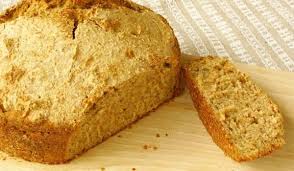 